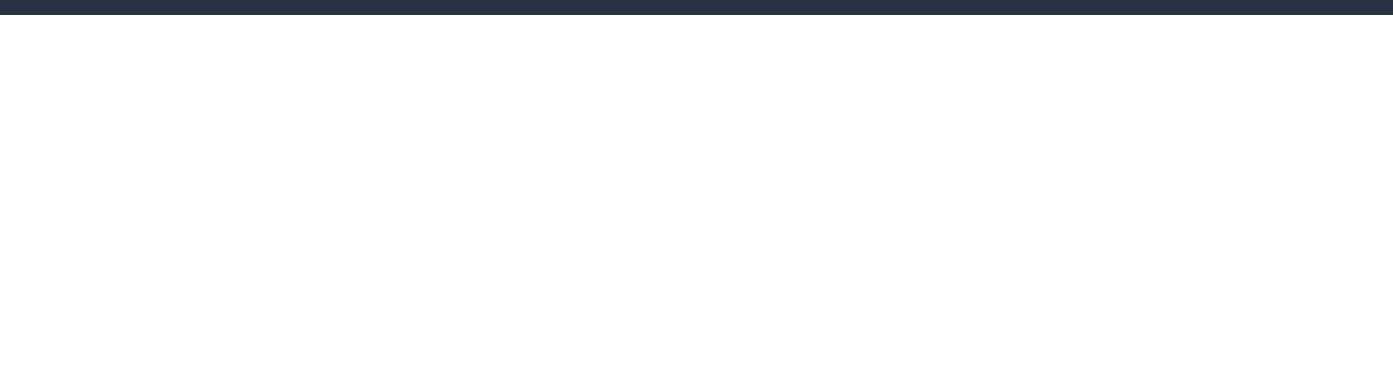 Farhan 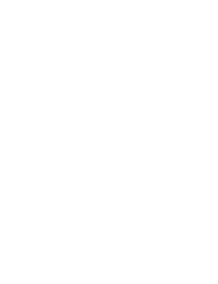 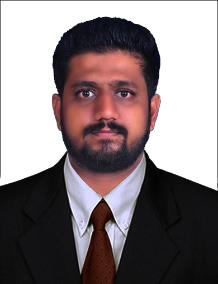 Application and Project Engineer Solar DivisionB.E Electrical and Electronics EngineerUnited Arab Emirates farhan-395796@gulfjobseeker.com 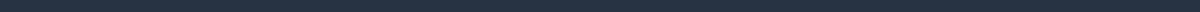 PROFESSIONAL SUMMARYAn experienced engineer with a demonstrated history of working in the Power Industry. Focused in any undertaken work to achieve optimum efficiency by being highly analytical and technical. Seeking career growth in a challenging environment to implement innovative technologies by keeping myself dynamic in the changing scenario to become a successful professional.EXPERIENCEPower Engineering India Private Limited (PAI KANE GROUP) Application and Project Engineer (Solar Division)July 2017 - October 2019Responsibilities at Work:Solar Project Design, Implementation, Testing and Commissioning.Designing of Solar Power system for Grid tied, Off-Grid and Telecom Power (DC Grid) applications in which:Design of Solar Panel layout to the proposed area on site with rendered top view in photoshopDesign of Electrical Single Line Diagram and Connection Diagram for for HV, MV and LV side of the system including string design of the inverter.Designing hybrid Solutions to the System such as PV-DG synchronizationDesigning Zero Export Solution if net-metering is not allowed or partially allowed.Providing PVsyst ReportDesigning a hybrid system with the combination of Solar-Battery-Grid-DG for optimum power solution for telecom towersProject Execution of Rooftop, Ground mount PV and PV trackerProject Execution at siteCoordinating and managing all subcontractors and authorities regarding the permit to complete the task in time.Tracking of planned cost and actual cost of the project ▪ Inspection of all site work before and after execution.Site supervision and provide alternative solution for easy flow of work.Review of consultant provided drawing and as built at site.Prepare site progress report. (Daily/Weekly/Monthly)Scheduling, tracking and monitoring the entire project.Project PlanningInstalling, Testing and Commissioning of HV, MV, LV panel for solar plant.Preparing Techno Commercial Offer for the client and arranging meeting for briefing of the offer.Supervising the Electrical Panel and CSS assembly at shop floor of the factory.Attending client meetings for both technical and commercial closure of project.Providing net-metering license for industrial, commercial and residential customers.Material Procurement and Vendor SelectionTender BiddingParticipating at International and National Expo for Sales and Marketing ▪Quality control and assurance check during before and after execution.PROJECTS DESINGNED CONSULTED AND EXECUTEDHonda Narsapura Bangalore IndiaGKB Vision Maharashtra Bandha IndiaNdarawetta Tea Factory KenyaIndian Institute of Technology Bombay – Mumbai Maharashtra IndiaPowering of 500 mini tower sites with portable Hybrid Solar in Kyro EgyptFreight Forwarding KenyaPowering of Telecom tower for 51 sites in Democretic and Repluc of CongoFreight Forwarders KenyaPV DG Hybrid Solution at BoliviaYAK Breweries NepalKEY SKILLSSOFTWARES SKILLSAutoCADPVsystAdobe Photoshop ( Using to Render the top View of the Proposed Site )HelioscopeEagle ( For PCB Designing )Arduino Microcontrollers both Hardware and Software (Used for Automation)Microsoft Word, Excel and PowerpointEDUCATIONPERSONAL DETAILSName - FarhanDate of Birth - 17-03-1995DECLARATIONI am confident about my ability to work in single and as well in a team. I hereby declare that the information furnished above is true to the best of my knowledge.-Farhan ▪Presentation Skills▪Teamwork and Leadership▪Communication Skills▪Decision Making▪Time Management▪Negotiation Skill▪Inventory ControlCourseUniversity and InstitutionPercentageClassB.EVisvesvaraya Technological University72.5%FCDElectrical andElectronicsAnjuman Institute of Technology andManagement